Usisna mlaznica ADI 100Jedinica za pakiranje: 1 komAsortiman: C
Broj artikla: 0073.0238Proizvođač: MAICO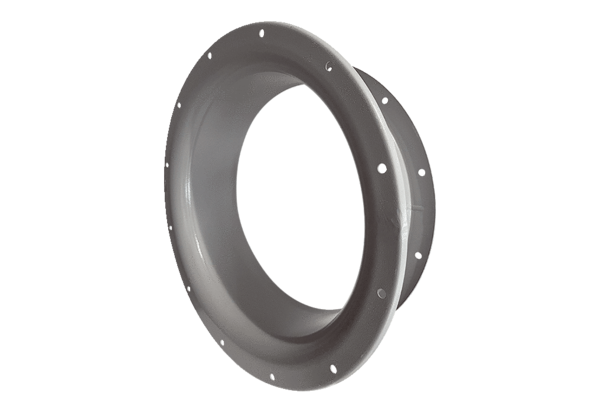 